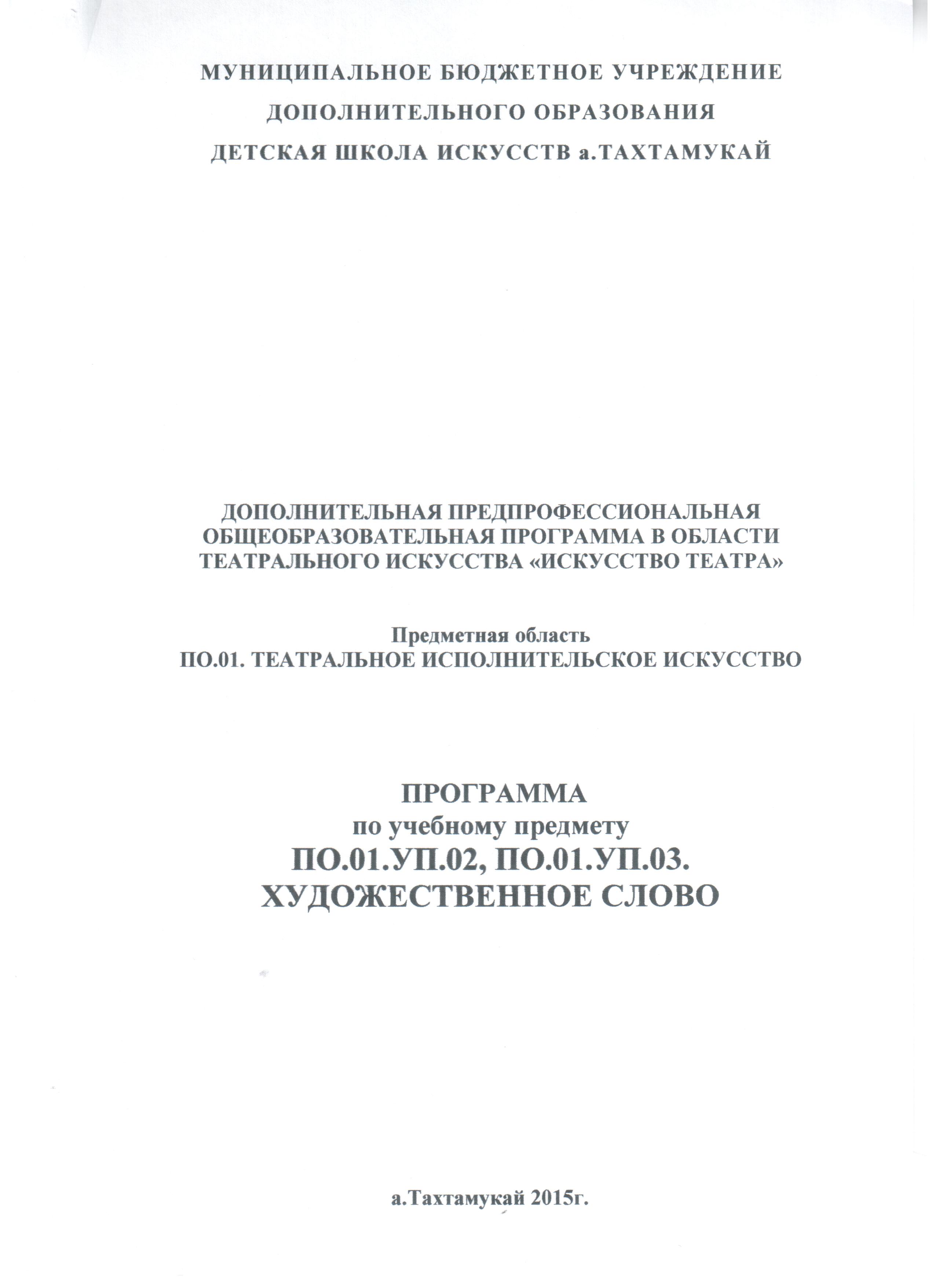 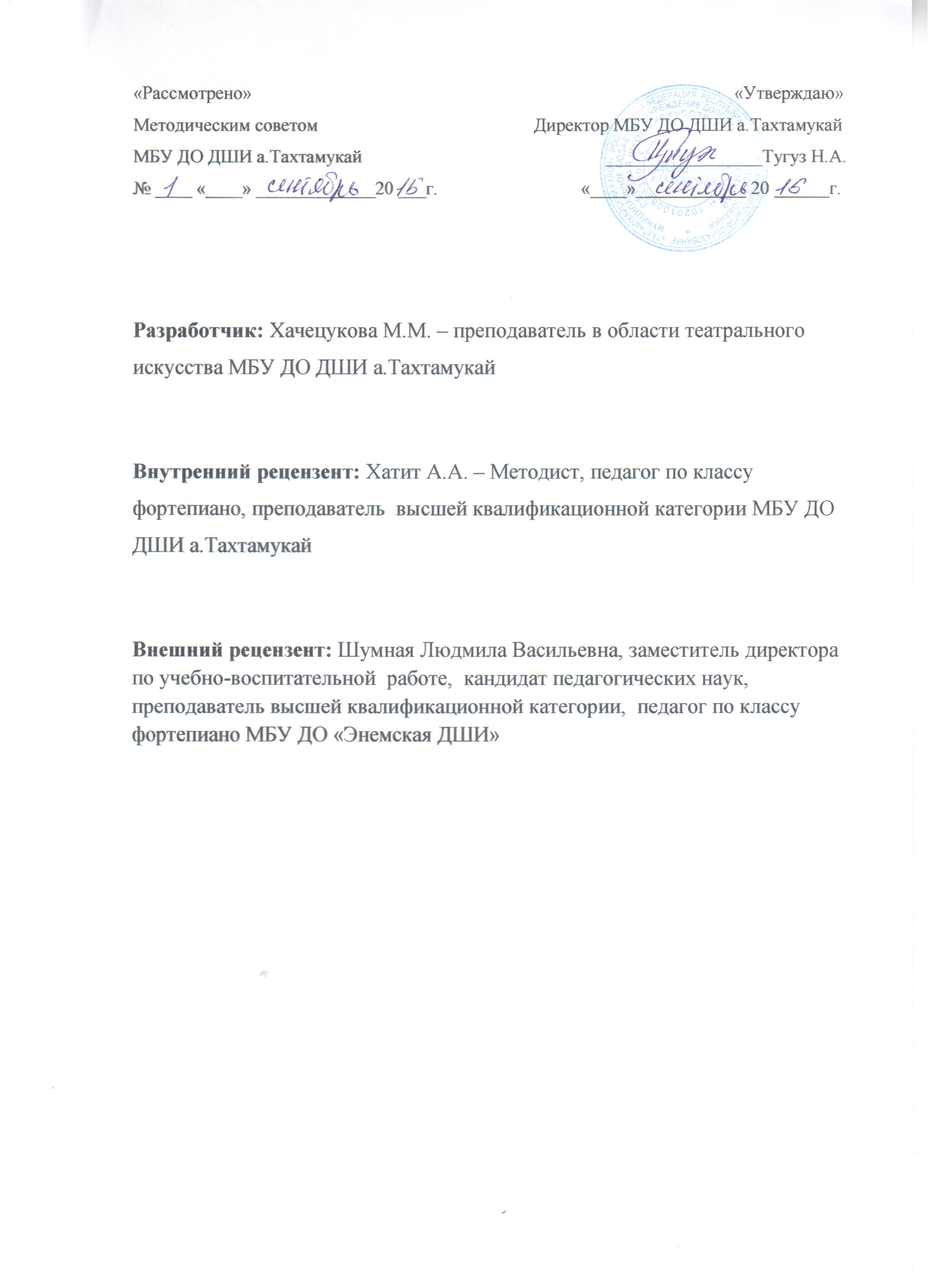 Структура программы учебного предметаI.	Пояснительная записка						- Характеристика учебного предмета, его место и роль в образовательном процессе;- Срок реализации учебного предмета;- Объем учебного времени, предусмотренный учебным планом образовательного   учреждения на реализацию учебного предмета;- Форма проведения учебных аудиторных занятий;- Цели и задачи учебного предмета;- Обоснование структуры программы учебного предмета;- Методы обучения; - Описание материально-технических условий реализации учебного предмета;II.	Содержание учебного предмета					- Сведения о затратах учебного времени;- Годовые требования по классам;III. 	Требования к уровню подготовки обучающихся		IV.   	Формы и методы контроля, система оценок 			- Аттестация: цели, виды, форма, содержание; - Критерии оценки;V.	Методическое обеспечение учебного процесса		VI.   	Список рекомендуемой литературы	- Список рекомендуемой методической литературы- Список рекомендуемых Интернет-ресурсов;- Список рекомендуемых произведений для репертуара обучающихся.I. 	Пояснительная записка1. Характеристика учебного предмета, его место и роль в образовательном процессеПрограмма «Художественное слово» разработана на основе и в соответствии с федеральными государственными требованиями к содержанию, структуре и условиям реализации дополнительной предпрофессиональной общеобразовательной программы в области театрального искусства  «Искусство театра». Предмет «Художественное слово» тесно связан с другими учебными предметами программы «Искусство театра». При выполнении комплексов по технике речи, в разделе «Сценическая речь» педагог включает элементы сценического движения, мастерства актёра. При разборе произведений также применяется метод действенного анализа, являющийся профессиональным инструментом  при разборе пьесы и роли.В то же время, задачи программы «Художественное слово» шире и предполагают комплексный подход, включающий не только освоение знаний, умений и навыков по технике и логике речи, искусству художественного слова, но и развитие культуры речевого общения, расширение кругозора чтения, повышение общекультурного уровня ребёнка. 2. Срок реализации учебного предмета «Художественное слово» для детей, поступивших в образовательное учреждение в первый класс в возрасте от шести лет шести месяцев до девяти лет, составляет 8 лет; для детей, поступивших в образовательное учреждение в первый класс в возрасте от  десяти до двенадцати лет, составляет 5 лет.   	Срок освоения программы «Художественное слово» для детей, не закончивших освоение образовательной программы основного общего образования или среднего (полного) общего образования и планирующих поступление в образовательные учреждения, реализующие основные профессиональные образовательные программы в области театрального искусства, может быть увеличен на 1 год.3. Объем учебного времени, предусмотренный учебным планом образовательного учреждения на реализацию учебного предмета «Художественное слово»:Таблица 1Нормативный срок обучения – 8 (9) летТаблица 2Нормативный срок обучения – 5 (6) лет4. Форма проведения учебных аудиторных занятий Обучение проходит в форме мелкогрупповых (от 4 до 10 человек) и индивидуальных занятий. Для более эффективного усвоения материала, улучшения качества практических навыков, для развития чувства партнёра и умения работать в команде могут быть выбраны такие виды аудиторных учебных занятий, как мастер-класс, семинар и другие.Рекомендуемая продолжительность урока – 40 минут.5. Цели и задачи учебного предмета Цели:1. Выявление одаренных детей в области театрального искусства в раннем детском возрасте.2. Художественно-эстетическое развитие личности ребенка на основе приобретенных им в процессе освоения программы театрально-исполнительских знаний, умений и навыков.3. Подготовка одаренных детей к поступлению в образовательные учреждения, реализующие профессиональные образовательные программы в области театрального искусства.Задачи:приобретение детьми знаний, умений и навыков в области техники речи, орфоэпии;обучение логическому разбору и постановке действенной задачи при исполнении художественного произведения;ознакомление с возможностями различной исполнительской трактовки произведения;расширение круга чтения;развитие осмысленной ясной, грамотной речи в быту и в условиях сценической деятельности обучающихся;развитие навыков самостоятельного творческого образного мышления; развитие культуры речевого общения;воспитание творческой инициативы;приобретение детьми опыта творческой деятельности;подготовка одаренных детей к поступлению в образовательные учреждения, реализующие профессиональные образовательные программы в области театрального искусства.6. Обоснование структуры программы учебного предметаОбоснованием структуры программы являются ФГТ, отражающие все аспекты работы преподавателя с учеником. Программа содержит  следующие разделы:сведения о затратах учебного времени, предусмотренного на освоениеучебного предмета;распределение учебного материала по годам обучения;описание дидактических единиц учебного предмета;требования к уровню подготовки обучающихся;формы и методы контроля, система оценок;методическое обеспечение учебного процесса.В соответствии с данными направлениями строится основной раздел программы "Содержание учебного предмета".7. Методы обученияДля достижения поставленной цели и реализации задач предмета используются следующие методы обучения: - словесный (рассказ, беседа, объяснение); - наглядный (наблюдение, демонстрация); - практический (упражнения воспроизводящие и творческие).8. Описание материально-технических условий реализации учебного предметаМатериально-техническая база образовательного учреждения должна соответствовать санитарным и противопожарным нормам, нормам охраны труда и предполагает:– просторное, хорошо проветриваемое учебное помещение;– наличие в комнатах коврового покрытия  или спортивных матов  для выполнения занятий по технике речи с движенческим компонентом;– библиотеку аудио- и видеозаписей профессиональных чтецов;– библиотеку словарей  и  художественной литературы;– технические средства обучения: телевизор, DVD проигрыватель, магнитофон, видеопроектор.II.	Содержание учебного предметаПредмет «Художественное слово» имеет следующие разделы:1.	Техника речи (дыхание, голосоведение, дикция).2.	Орфоэпия.3.	Логический анализ текста.4.	Культура речевого общения.5.	Сценическая речь. Все разделы программы «Художественное слово» осваиваются в тесной взаимосвязи. Начиная с обучающимися выполнение упражнений дыхательной и артикуляционной гимнастики, дикционных и орфоэпических комплексов (преимущественно в игровой форме, сообразно возрасту), знакомя их с основами логического разбора исполняемого произведения, педагог должен раскрыть необходимость постоянной тренировки своего речевого аппарата и умения выстраивать линию словесного действия в соответствии с исполнительскими задачами для достижения главной цели занятий - открытия мира искусства художественного слова, как материала актёрского искусства, исполнительского искусства чтеца и как жизненно важного  принципа культуры личности  и  культуры общения. Педагог должен планировать занятия, соединяя теоретический материал с определённо выстроенными практическими занятиями и обсуждением пройденного. Раздел «Сценическая речь» входит в программу, как значительный, особо важный этап процесса реализации программы  и предназначен для  развития навыков владения ясной, логически осмысленной, грамотной речью во время исполнения роли в спектакле.      	При подготовке к исполнению отдельного художественного произведения или литературной, литературно-музыкальной композиции, литературного спектакля предлагается включить в учебный процесс групповое посещение музеев для знакомства с творчеством писателя и эпохой, отображённой в произведении. Также возможны и виртуальные экскурсии с использованием информационных средств, возможностей интернет-пространства, что будет способствовать развитию навыков самостоятельной работы над изучением произведений. Важным компонентом обучения является групповое и мелкогрупповое запланированное посещение библиотек и библиографических кабинетов с приглашением библиографов для обучения навыкам работы со справочно-информационными ресурсами библиотек, в том числе и электронных.   	При планировании самостоятельной работы обучающихся по программе «Художественное слово» следует учитывать время на выполнение домашних  заданий, а также посещение учреждений культуры (филармоний, театров, концертных залов, музеев и др.), участие обучающихся в творческих мероприятиях и культурно-просветительской деятельности образовательного учреждения.Нормативный срок обучения – 8 (9) летУчебно-тематический план Первый год обученияТаблица 3Годовые требованияРаздел.1.Техника речи.Тема 1.1. Дыхание. Основы. Техника  речи и роль изучения её разделов  в сценической деятельности, в быту. Первостепенная роль правильного дыхания. Практические упражнения для укрепления мышц диафрагмы, брюшного пресса, межрёберных мышц стоя, сидя, в движении. Выполнение в игровой форме дыхательной гимнастики.  Тема 1.2. Ряд гласных. Основы голосоведения. Элементарные сведения об анатомии, физиологии и гигиене речевого аппарата, о понятиях: диапазон голоса, тембр, регистр, резонатор. Упражнения на координацию дыхания со звуком, укрепление и освобождение от ненужного напряжения мышц речевого аппарата. Речь «на опоре».Тема 1.3. Дикция. Речевые игры на развитие активности согласных. Дикционная культура. Упражнения для развития речевого аппарата, освобождения от мышечных зажимов, артикуляционная гимнастика, сочетания гласных и согласных. Игровой комплекс «Активные согласные».Раздел 2. Орфоэпия.Тема 2.1. Произносительные нормы современного русского языка и ошибки в бытовой речи. Необходимость овладения грамотным произношением в жизни и на сцене. Упражнения в игровой форме «Говорим правильно» на тему ошибок  в бытовой речи.Тема 2.2. Зависимость произносительных норм от ударения в слове. Разноместное ударение в русском языке. Игра «Волшебные слова» на тему смыслоразличительного значения ударений (из слов на карточках скачки-скачки, атлас-атлас, уже-уже, дорога-дорога и т.п.) необходимо  одной команде составить, а другой – прочитать предложения с различным значением. Игра «Скажу неверно, а ты поправь!». Работа в парах. Один сознательно неверно произносит, другой - исправляет. Развитие навыка пользоваться  словарём для проверки правильности ударений.Раздел 3. Логический анализ текста.Тема 3.1. Речевые такты и логические паузы. Донесение мысли в звучащей речи. Логика речи. Речевые такты, как группы слов, связанные единой мыслью. Логические пауз для разделения и связывания речевых тактов. Графическое обозначение речевых тактов и видов логических пауз (основные: соединительные, разделительные и люфт-пауза) при логическом разборе текста в репертуарной  тетради чтеца и актёра. Тема 3.2. Логические ударения. Главное слово или словосочетание  в речевом такте. Выделение главных слов или словосочетаний в речевом такте, фразе, куске. Основные знаковые обозначения главных и второстепенных логических ударений. Игра «Путешествие в страну ЛОГИКА». На усмотрение педагога - выбор литературного, сказочного или бытового героя, который «расшифровав» маршрут на речевой карте из 1-3-х несложных  предложений (совершив графическую разбивку на речевые такты, обозначив паузы и главные слова) достигает цели.Тема 3.3. Тема. Идея. Сверхзадача. О чём нам рассказал автор? Определение главной мысли произведения. О чём я хочу рассказать? Чем бы я хотел увлечь,  о чём должен поразмыслить слушатель и зритель после моего исполнения? Беседа с ответами на данные вопросы в группе. Определение эвристическим методом понятий тема, идея, сверхзадача и определение их  на примере в конкретных произведений .Тема 3.4. Разбор произведений. Исполнение басен и стихотворений малых форм. История возникновения басни. Эзоп. Бабрий.  Лафонтен. Державин. Тредиаковский. Крылов. Василий Пушкин. Михалков. Кривин. Чтение басен в группе. Выбор басен сообразно возрасту в процессе чтения. Стихотворения детских поэтов – А.Барто, С. Михалкова, Б. Заходера, Э.Мошковской, А. Усачёва, Э.Успенского и других.  Исполнение  басен и стихотворений   с предварительным  разбором  идейно-тематического содержания, авторского и личностного отношения.Раздел 4. Культура речевого общения.Тема 1.4. Умение владеть грамотной речью  в основных жизненных ситуациях. Этюды «Знакомство», «Прощание», «Покупка», «Поездка» и т.п.  Культура  речи   и  культура речевого общения как многозначные понятия. Использование языковых средств в разных условиях общения в соответствии с целями и содержанием речи. Практическое исполнение  небольших сюжетно-ролевых этюдов на вышеуказанные темы.Итоговый показ в форме обзорного концерта по пройденным темам  и исполнением басни, либо стихотворения. По выбору педагога  можно объединить концерт единой темой, например «Школьные истории», «Приключения каждый день» и т. п.                                                                  Второй год обучения                               Таблица 4Годовые требованияРаздел 1. Техника речи. Тема 1.1. Дыхательные гимнастики. Выполнение различных видов дыхательных гимнастик в игровой форме для воспитания полного смешанного диафрагматического  дыхания. Осанка при выполнении дыхательных упражнений. Упражнения в положении стоя, сидя, лёжа. Воспитание навыков носового дыхания. Упражнения «Цветок», «Снежинка». «Пушинка», «Насос и мячик», «Свечи» и т.п.Тема 1.2. Дикционные комплексы. Упражнения для развития речевого аппарата, освобождения от мышечных зажимов, артикуляционная гимнастика, сочетания гласных и согласных. Ряд гласных обычный и йотированный (И-Э-А-О-У-Ы; И-Е-Я-Ё-Ю-И). Слоговые упражнения на сонорных и звонких щелевых согласных (Л, Р, М, Н, Ж, З, В); губно-губных и смычных согласных (П, Б).Упражнения на освоение разницы  в артикуляции твёрдых и мягких согласных ( Т, ТЬ, Д, ДЬ)1.3. Развитие полётности  голоса. Мимический точечный и вибрационный массаж без звука и со звуками «М», «В». Упражнения для выведения звука вперёд. «Зеркало», «Расслабленный язык», «Игра в теннис», «Игра в мяч» со звуковыми сочетаниями «Эхо», «Камешки»  на протяжных «ми-мэ-ма-мо-му-мы» и т.п.1.4. Скороговорки. Исполнение скороговорок в игровой форме для проверки правильности произношения проблемных звукосочетаний.Раздел 2. Орфоэпия.Тема 2.1. Произношение гласных звуков в ударном и безударном  положении. Игровые упражнения на выделение ударного слога разными способами (взмахом руки, шагом и т.п.). Музыкальный способ выделения ударного слога высотой тона. Этюд «Кукольный магазин». Игрушки произносят слова, применяя для динамического ударения вышеупомянутые способы. Предударный и заударный слог. Редукция.Тема 2.2. Классификация согласных. Упражнения  на произношение согласных в сочетаниях: смычных взрывных (п-б,т-д,к-г); щелевых(с-з,ш-ж,ф-в,х): глухих(п,т,к,х,с,ф,ш,щ,ц,ч) и  звонких (б,д,г,з,в.ж), сонорных(м,н,л,р). В сочетаниях  твёрдых и мягких согласных  (ел-ель, был-бил, кра-кря и т.п.).  Раздел 3. Логический анализ текста.Тема 3.1. Логические ударения. Главные слова. Паузы. Разбор тестовых текстов-отрывков из прозаических произведений. Главная мысль отрывка. Способы интонационного выделения.Тема 3.2. Тема. Идея. Сверхзадача. Логический разбор отрывков, выбранных для исполнения.Тема 3.3. Событийный ряд. Событийный ряд в рассказе, сказке, пьесе. Исходное событие.  Центральное событие.   Главное событие. (Завязка. Кульминация. Развязка). Определение в отрывках, выбранных для исполнения.Тема 3.4. Разбор произведений. Исполнение небольших рассказов или отрывков из рассказов остросюжетного  характера. Исполнение  рассказов и отрывков из рассказов с предварительным действенным анализом (идейно-тематическое содержания, авторская задача, задача исполнителя, событийный ряд,  личностное отношение к событиям).Раздел 4. Культура речевого общения.Тема 1.4. Слушаем и отвечаем. Сюжетно-ролевая игра, воспитывающая умение слушать собеседника и вежливо ему отвечать в различных ситуациях. Примерные темы «Мой школьный день», «Как я провёл каникулы», «Поездка, которая мне понравилась (не понравилась)» и т.п.Итоговый показ в форме обзорного концерта по пройденным темам  и исполнением рассказов. По выбору педагога  можно объединить концерт единой темой, например «Весёлые страницы», «Мои любимые писатели» и т.п. Третий год обученияТаблица 5Годовые требованияРаздел 1. Техника речи. 1.1. Дыхательно-артикуляционные комплексы. Комплекс, состоящий из гимнастики для губ, языка, развития подвижности нижней челюсти и упражнений для освоения смешанно-диафрагматического дыхания. Упражнения Осанка. Опора. Поцелуйчик. Чашечка. Уколы языком и  др.1.2. Дикционные комплексы. Развитие активности согласных звуков. Упражнения «Звучание и словесное действие». Темы: «Капель». «Радист». «Урок». «В лесу» и т.п.1.3. Развитие силы голоса. Упражнения на произношение  сочетаний гласных и согласных с повышением и понижением силы и высотности звука. Проводятся  в игровой форме.1.4. Скороговорки. Скороговорки с игровой задачей.Раздел 2. Орфоэпия.2.1. Произношение гласных звуков в ударном и безударном  положении. Упражнения на освоение полного артикуляционного оформления гласного в ударном слоге. Задания и упражнения  по устранению диалектных ошибок. Упражнения по методу "дирижирования", развивающие слухо-произносительные навыки.  2.2. Оглушение и  ассимиляция согласных. Фонетический закон конца слова. Произнесение цепочек слов. Оглушение шумного  звонкого согласного на конце слова.. Ассимиляция по глухости/звонкости): просьба [пр`оз'ба] сад [сат], кадка [к`атка] и т.п. Раздел 3. Логический анализ текста.3.1. Словесное действие. Рассказ о  событии. Тема и идея произведения, переданные рассказчиком. Активная задача рассказчика.3.2. Объект внимания. Публика, как объект внимания и общения. Внутренний объект внимания.  Внешние объекты внимания. Видения.3.2. Конфликт. Действие и противодействие в рассказе. Примеры ярких внешних и внутренних конфликтов в литературных произведениях.3.3. Разбор произведений.  Исполнение небольших рассказов или отрывков из рассказов от первого лица. Тема. Идея. Сверхзадача. Событийный ряд. Конфликт. На примере конкретного репертуарного материала: рассказов В.Драгунского, В.Носова, И.Пивоваровой, Ю.Коринца, А.Алексина и др. Увлечение темой рассказа. «Если бы это произошло со мной».Раздел 4.	Культура речевого общения.4.1. Речевые игры.  Мелкогрупповые этюды с элементами речевого этикета. Возможно, с участием педагога, как одного из персонажей конфликтной ситуации. «Ссора на перемене», «Подарок, который не нравится» и др. с условиями элементов вежливого, спокойного разрешения конфликта.	5.	Итоговый показ	 в форме концерта. «А вот был такой случай…» по рассказам от первого лица.Четвёртый год обученияТаблица 6Годовые требованияРаздел 1. Техника речи.1.1.Дыхательно-артикуляционные комплексы. Осанка и дыхание. Упражнения в игровой форме. Упражнения на тренировку мышц дыхательного аппарата для воспитания опоры звука (сознательного замедления фазы выдоха) с элементами артикуляционной гимнастики. Например, Насос и мячик, Корова и др.1.2. Дикционные комплексы. Комплекс, состоящий из упражнений на развитие активности согласных в сочетании с гласными звуками. «Жонглируем слогами», «Мяч» и др.1.3. Развитие силы голоса. Упражнения  на правильное направление звука (полётность) с использованием сонорных «м», «н», «л».1.4. Пословицы и поговорки. Понижение и повышение голоса при произнесении скороговорки нараспев.Раздел 2. Орфоэпия.2.1. Ударение в слове. Ударения в сложных, многокорневых словах. Ударения в  именах и фамилиях. Изменение ударения при склонении и спряжении. 2.1.Двойные согласные. Упражнения для тренировки произношения двойных согласных гг, дд, твёрдых и мягких,  двойных вв, фф, нн. 	Раздел 3.Логический анализ текста.3.1.Основы работы над стихотворным  произведением. Ритмические законы стиха.  Размер. Ритм. Рифма. Межстиховая пауза. Стих. Строфа.3.2.Знаки препинания в стихотворном произведении. Отличие стихотворной речи от прозаической. Совпадение и несовпадение ритмической межстиховой паузы со смысловой паузой.3.3.Фантазия и воображение. Видения. Исполнительская задача передачи видений в поэтическом произведении.  3.4. Исполнение поэтического произведения лирического характера. Разбор произведения. Тема и идея автора. Личное отношение к поэтическому произведению. Закон авторского ударения в слове. Звукопись. Чувство ритма. Донесение раскрытия красоты рождения   поэтических сравнений.Раздел 4.	Культура речевого общения.4.1. Речевые игры. Этюды на групповое общение. Беседа. Обсуждение прогулки в парке, красоты поэзии.	5. Итоговый показ в виде поэтического концерта  из произведений русских классических поэтов на темы «Поэзия о музыке», «Природы русской красота…» и т.п.Пятый год обученияТаблица 6Годовые требованияРаздел 1.Техника речи.1.1. Дыхательно-артикуляционные комплексы с движением. Упражнения на развитие длинного дыхания и правильного голосообразования в движении.1.2. Дикционные комплексы с движением и ролевым компонентом. Использование стихотворных сюжетов для выполнения комплексов с активным движением с элементами музыкально-ритмического оформления.1.3. Развитие силы голоса. Повышение и понижение голоса при произнесении стихотворных строчек построчно нараспев.1.4. Скороговорки с сюжетно- ролевым компонентом. 	Составление и исполнение небольшого монолога из скороговорок с  использованием навыков по всем темам раздела. Образ рассказчика. Построение сюжета. Конфликт.Раздел 2. Орфоэпия.2.1. Пословицы и поговорки для тренировки ударных и безударных гласных. Произношение и запоминание  пословиц и поговорок на пары гласных  в ударном и  безударном  положении: а-я; о-ё; и-ы; е; у-ю. Например: Язык болтает, а голова не знает. Каковы встречи, таковы и речи и т.п.2.1. Пословицы и поговорки для тренировки  согласных. Произношение и запоминание  пословиц и поговорок на	 п-б, к-г-к, г-д, с-з, Например: Не  всё то золото, что блестит. Век живи, век учись.3.	Логический анализ текста.3.1. Логика словесного действия и композиционный анализ произведения. Завязка. Кульминация. Развязка. Исходное событие. Центральное событие. Главное событие. Сюжетная линия.3.2. Разбор произведений. Тема. Идея. Сверхзадача. Несколько сюжетных линий в повести, романе. Определение основной идеи всего произведения. Идеи исполняемого отрывка .3.3. Исполнение отрывков из сюжетных произведений крупных эпических форм (повесть, роман). Образ рассказчика.  Сверхзадача. Сквозное действие. Умение самостоятельно выбрать отрывок.	4.	Культура речевого общения.4.1. Этюды  «Культура диалога». Самостоятельный выбор тем для предложения к обсуждению в ходе диалога.	5.	Сценическая  речь	5.1. Общение.	Чтецкий дуэт. Этюды на сценическое общение при помощи междометий и слогов   в ситуации оправданного молчания. Например: В кинотеатре. Разведка. Иностранец. Инопланетяне. И т.п. Выбор художественного произведения для исполнения дуэтом. Например, отрывка из поэмы А.С.Пушкина «Руслан и Людмила» (битва Руслана с Черномором) или «Сказки о царе Салтане…» (Лебедь и князь Гвидон). С.Михалков «Где тут Петя, где Серёжа» и т.п. Исполнение с опосредованным и непосредственным общением.5.2. Конфликт. Умение  определять конфликт, действие и контрдействие в произведении.5.3. Действенные задачи и приспособления для их решения.	Авторская идея и сверхзадача актёра. Темпо-ритм исполняемого отрывка. Ключевые фразы и слова. Главное событие. Элементы речевой характерности, как приспособления для решения исполнительских задач.6.	Итоговый показ из отрывков какой-либо повести или романа. Например, Л.Н.Толстой  «Детство. Отрочество. Юность» или В.Катаев «Белеет парус одинокий». Могут быть использованы любые произведения из русской классики на усмотрение педагога в зависимости от уровня группы и поставленных творческих задач.	Шестой год обученияТаблица 7Годовые требования1.	Техника речи.1.1. Дыхательно-артикуляционные комплексы с движением. Упражнения на развитие длинного дыхания и правильного голосообразования в движении.1.2. Дикционные комплексы с движением и ролевым компонентом. Использование поэтических форм народного фольклора для выполнения комплексов с активным движением с элементами музыкально-ритмического оформления.1.3. Развитие силы голоса. Повышение и понижение голоса при произнесении стихотворных строчек построчно нараспев.1.4. Скороговорки, загадки, народные заклички с сюжетно -  ролевым компонентом. Составление и исполнение небольшого монолога из скороговорок с  использованием навыков по всем темам раздела.. Образ рассказчика. Построение сюжета. Конфликт.2.	Орфоэпия.2.1. Пословицы и поговорки для тренировки ударных и безударных гласных. Произношение и запоминание  пословиц и поговорок на пары гласных   ударном и  безударном  положении  а-я; о-ё; и-ы; е; у-ю.2.1. Пословицы и поговорки для тренировки  согласных Произношение и запоминание  пословиц и поговорок на	 ч-щ, л-р.2.3.Элементы народного говора.	Использование  авторами говора, как элемента характерности героя. Говоры и диалекты. Севернорусский. Южнорусский. Среднерусский. Зона говоров Сибири и Дальнего Востока.3.	Логический анализ текста.3.1.Темпо-ритм произведения.3.2. Фантазия и воображение. Создание рассказчиком  атмосферы произведения. Речевые этюды «Сочинители сказочных историй», «Продолжи сказку», «Необычный поворот сюжета».3.3. Предлагаемые обстоятельства. Обстоятельства времени, места действия ситуативно-личностного характера и их роль в развитии сюжетно-действенной линии. 3.4.Разбор произведений. Исполнение  русских народных или авторских  сказок. Сказка, как маленький спектакль. Образы русских  сказительниц прошлого. Собиратели сказок. Элементы   аутентичного исполнения (с говором). Современное исполнение. Юмор рассказчика. 	4.	Культура речевого общения.4.1.Обсуждение спектакля, концерта. Виды аргументации. Беседа с педагогом. Логические, этические и чувственные аргументы. Преимущества и недостатки.5.	Сценическая  речь	5.1. Действенный анализ  монолога из пьесы и его  исполнение. Предлагаемые обстоятельства, сверхзадача, сквозное действие, контрдействие, оценка события. Линия роли. Второй план. Внутренний монолог. Видения. Характерность. 6. Экзамен	. Литературный спектакль или литературно-музыкальная композиция по сказочным сюжетам с использованием монологов из пьес со сказочным сюжетом. А.Островский «Снегурочка». С.Маршак «Двенадцать месяцев», «Теремок», «Сказка про козла», «Кошкин дом». Л. Шварц «Два клёна», «Дракон», «Сказка о потерянном времени», «Красная шапочка», «Обыкновенное чудо» и др.Седьмой год обученияТаблица 8Годовые требования1.	Техника речи.1.1. Тренинги-разминки, включающие в себя  дыхательно- артикуляционные  и дикционные комплексы с движением и сюжетно-ролевым компонентом. Сюжетные упражнения на основе поэзии, фольклора  с более интенсивными  и темповыми элементами движения и поставленной актёрской задачей.1.2. Развитие силы голоса. Гекзаметр. Гомер. Илиада. Одиссея. Отрывки для исполнения с повышением и понижением силы и высотности голоса. Исполнение с элементами движения.2.	Орфоэпия.2.1. Сюжетно-ролевые  комплексы на основе отрывков из поэтических произведений для  тренировки согласных. Комплекс с усложненным сочетанием согласных.  Освоение самостоятельного ведения тренинга с учётом возрастных категорий.	3.	Логический анализ текста.3.1. Действенный анализ текста. Предлагаемые обстоятельства, сверхзадача, сквозное действие, контрдействие, события, оценки. Линия роли. Второй план. Внутренний монолог. Видения. Характерность. 3.2. Общая сверхзадача и задачи эпизодов. Сверхзадача, как идея в действии. Развитие задач и оценок фактов от эпизода к эпизоду. Выделение ключевого эпизода в тексте. Сквозное действие.3.3. Понятие перспективы словесного действия чтеца и актёра. Последовательность повествования для постепенного раскрытия  рассказчиком темы и авторской идеи произведения. Структура и этапность рассказа. Интрига. Атмосфера.3.4. Разбор произведений. Исполнение  произведений различных жанров.Работа над репертуаром. Поэзия. Проза. Юмор. Басни. Монологи из пьес. 4. Культура речевого общения.4.1. Искусство дискуссии.	Дискуссия об увиденном спектакле, концерте, о посещённых выставках. Аргументы. Использование приобретённых знаний в области культуры и театра при изучении предметов программы «Искусство театра».5.	Сценическая  речь	5.1. Исполнение монологов  из пьес различных  жанров. Характерность. Приспособления. Драма. Комедия. Особенности жанров. Структура монолога. Речевая характерность.5.2. Внутренний монолог. Второй план. Отношение героя к событиям, фактам, другим персонажам, обстоятельства. Зависимость внутреннего монолога героя от сверхзадачи. Текст и подтекст.5.3. Объекты сценического внимания.	Круги внимания. Внутренние и внешние объекты. Видения.6.	Итоговый показ	в виде концерта из произведений различных жанров.			Восьмой год обученияТаблица 9Годовые требования1.	Техника речи.1.1. Тренинги-разминки, включающие в себя  дыхательно- артикуляционные  и дикционные комплексы с движением и сюжетно-ролевым компонентом. Сюжетные упражнения на основе поэзии, фольклора  с более интенсивными  и темповыми элементами движения и поставленной актёрской задачей.1.2. Развитие силы голоса. Гекзаметр. Композиция. Гомер. Илиада. Одиссея. Отрывки для исполнения с повышением и понижением силы и высотности голоса. Исполнение с элементами движения. Подготовка для показа композиции  гекзаметров с усложнённым движенческим компонентом  на итоговом занятии.2.	Орфоэпия.2.1. Орфоэпические комплексы с сюжетно–ролевым компонентом.Комплекс со сценическим произношением начала 19 века на основе поэтических произведений данной эпохи.3.	Логический анализ текста.3.1. Действенный анализ текста. Тема. Идея. Самостоятельные проекты разбора. Защита. Обсуждение проектов других обучающихся. 3.2. Сверхзадача, сквозное действие  и задачи эпизодов. Самостоятельные проекты разбора. Защита. Обсуждение проектов других обучающихся.3.3. Понятие перспективы словесного действия чтеца и актёра. Самостоятельные проекты разбора. Защита. Обсуждение проектов других обучающихся.3.4. Разбор произведений. Исполнение  произведений различных жанров. Работа над репертуаром. Поэзия. Проза. Юмор. Басни. Монологи из пьес.	4.	Культура речевого общения.4.1. Ролевые речевые игры на темы: «Знакомство», «Беседа», «Дискуссия», «Посещение театра и концерта» и т.п. Самостоятельный выбор темы и её разработка. Защита. Обсуждение проектов других обучающихся.5.	Сценическая  речь	Работа над словесным действием в  отрывках и пьесах различных жанров, исполняемых в спектакле. 	Использование приобретённых знаний, умений, навыков в процессе занятий при работе над ролью в спектакле студии.6.	Итоговый показ	в виде концерта из произведений различных жанров  или литературно-музыкальной композиции, литературного спектакля.Девятый год обученияТаблица 10Годовые требования1.	Техника речи.1.1. Тренинги-разминки для подготовки к выступлению. Тренинги, состоящие из упражнений по дыхательной, артикуляционной гимнастике в игровой форме. Специальный массаж-релакс для голоса после речевой нагрузки. Дикционный комплекс с усложненным сочетанием согласных.  Освоение самостоятельного ведения тренинга.2.	Орфоэпия.2.1. Орфоэпические комплексы - повторение пройденного. Нормы литературного сценического произношения.	Нормы литературного произношения. Профессиональный и бытовой сленг.  Необходимость овладения культурой  речи в обыденной жизни. Задания и упражнения  по устранению диалектных ошибок. Качественная и количественная редукция безударных гласных (формула А.А.Потебни). Упражнения по методу "дирижирования", развивающие слухо-произносительные навыки.	3.	Логический анализ текста.3.1. Действенный анализ текста. Разбор произведений. Исполнение  произведений различных жанров для исполнения в концертных программах и для поступления в вузы. Тема. Идея. Сверхзадача. Эпизоды. Событийный ряд. Жанровые и стилистические особенности литературных произведений. Особенности исполнения отрывков публицистики и произведений эпистолярного, мемуарного жанров. Умение применить репертуар в концертах и мероприятиях различной тематики.4.	Культура речевого общения.4.1. Подготовка к публичному выступлению. Самопрезентация. Подготовка выступления-презентации на выбранную тему. Умение использовать языковые средства в разных условиях общения в соответствии с целями и содержанием речи. Упражнения по логическому разбору текста с использованием  различных видов пауз (люфтпаузы, соединительные, соединительно-разделительные паузы, смысловые акценты), а также тактовых и фазовых ударений. Акцент и выделение основной мысли.5.	Сценическая речь.	Работа над словесным действием в  отрывках и пьесах различных жанров. Работа над речью в учебном спектакле.Нормативный срок обучения – 5 летУчебно-тематический планПервый год обученияТаблица 11Второй год обученияТаблица 12Третий год обученияТаблица 13Четвёртый год обученияТаблица 14Пятый год обученияТаблица 15Шестой год обученияТаблица 16III.     Требования к уровню подготовки обучающихсяВ результате освоения  учебного предмета «Художественное слово» обучающиеся приобретут следующие знания, умения, навыки:знание приемов дыхания, характерных для театрального исполнительства;знание строения артикуляционного аппарата; знание основных норм литературного произношения текста;умение использовать голосовой аппарат в соответствии с особенностями театрального исполнительства; умение работать с литературным текстом; умение устанавливать непосредственное общение со слушателями;навыки по использованию голосового аппарата, владению дыханием;навыки владения выразительными средствами устной речи;навыки по тренировке артикуляционного аппарата,а также: – знание  основ строения  рече-голосового аппарата, – знание основ фонетики и орфоэпии русского языка, – знание законов логического разбора произведения; – умение  выполнять и проводить  комплексы  речевой гимнастики с элементами дыхательного, артикуляционного и голосового тренинга, в том числе и с  элементами сценического движения;– навыки выполнения  разминки для подготовки речевого аппарата будущего чтеца и актёра перед выступлением;– умение применить  полученные  знания по современному литературному произношению в бытовой речи и в условиях сценической практики;– умение проводить  разбор стихотворного и прозаического произведения методом: идейно-тематического содержания, авторского и личного отношения к поставленной проблематике, сознательного отношения к выразительным особенностям стиля автора;– умение пользоваться методом действенного  анализа  при разборе художественных текстов;– умение самостоятельно  подбирать определённую  речевую  характерность и речевой темпо-ритм для исполнения роли в спектакле; – навык  самостоятельного выбора материала  для репертуара;– умение работать с библиографическими ресурсами  обычных библиотек, и с  электронными ресурсами;– умение  воплотить  литературные  произведения различных жанров в звучащем художественном слове с учетом освоения основ актерского мастерства;– навыки творческой деятельности; – умение планировать свою домашнюю работу и осуществлять самостоятельный контроль за своей учебной деятельностью;– умение давать объективную оценку своему труду; – навыки взаимодействия с преподавателями и обучающимися в образовательном процессе.IV. Формы и методы контроля, система оценокАттестация: цели, виды, форма, содержаниеВ процессе освоения обучающимися  предмета «Художественное слово»  преподаватель осуществляет оперативное управление учебным процессом, контролируя качество полученных знаний, умений и навыков в соответствии с определёнными критериями и показателями, а также обеспечивает обучающую, проверочную, воспитательную и корректирующую функции аттестационных мероприятий.Освоение разделов программы могут контролироваться в форме проведения открытых уроков.Основной  формой промежуточной  аттестации по программе «Художественное слово»  является итоговое занятие в форме показа творческих работ. На начальных этапах обучения с 1 по 5 класс для обучающихся по программе 8-летнего цикла и  с 1 по 3 класс для обучающихся по программе 5-летнего цикла в содержание итогового занятия включаются комплексы по технике речи.Итоговые занятия в форме показа творческих работ с приглашением зрителей  проводятся в конце учебных полугодий.На экзаменационную аттестацию составляется утверждаемое руководителем образовательного учреждения расписание экзаменов, которое доводится до сведения обучающихся и педагогических работников не позднее чем за две недели до начала проведения экзаменационной аттестации.Критерии оценкиКачество подготовки обучающихся оценивается по пятибалльной шкале: Таблица 19Согласно ФГТ, данная система оценки качества исполнения является основной. В зависимости от сложившихся традиций того или иного учебного заведения и с учетом целесообразности оценка качества исполнения может быть дополнена системой «+» и «-», что даст возможность более гибко подойти к оценке. Фонды оценочных средств призваны обеспечивать оценку качества приобретенных выпускниками знаний, умений и навыков, а также степень готовности учащихся выпускного класса к возможному продолжению профессионального образования в области театрального искусства. V.	Методическое обеспечение учебного процессаМетодические рекомендации педагогическим работникамОбучение по предмету «Художественное слово» проходит в форме занятий, состоящих из теоретической части, выполнения практических заданий, обсуждения и показа домашнего задания. В то же время часть занятий проходит в виде беседы, в ходе которой эвристическим методом обучающиеся выявляют ту или иную проблему, обсуждают и пытаются найти наиболее интересный способ её решения. Программа делится на разделы. Каждый раздел требует особенного методического подхода.Например, в разделе «Техника речи» необходимо обратить особое  внимание на начальный этап практических занятий, где  закладываются основы правильного дыхания, голосоведения и дикционной культуры. На первых годах обучения упражнения проводятся в игровой форме, но важно проконтролировать правильность выполнения, а не обозначения  «понарошку» элементов дыхательно-речевых и дикционных комплексов.Проводится тренировка произношения сочетаний согласных звуков с гласными в упражнениях, словах, фразах, специально подобранных для этой цели. Эти слова и фразы могут быть  частями детских стихотворений любимых авторов (детские стихотворения и композиции из них с успехом используются в тренингах при обучении профессиональных актёров драматического и музыкального театра). Особое внимание уделяется активности согласных по специально созданному курсу упражнений. Проводится постоянное наблюдение за естественностью артикуляции, свободой мышц голосового аппарата, за правильным использованием дыхания, за естественным, ненапряжённым звучанием голоса. Также проводятся беседы и практический показ упражнений, необходимых для профилактических мер по сохранению здорового голосового аппарата. К концу обучения каждый должен уметь провести расслабляющий массаж  и  несколько упражнений для полного раскрытия гортани, научиться координировать дыхание со звуком, укреплять и освобождать от ненужного напряжения мышцы речевого аппарата. Необходимо придерживаться принципа постепенного освоения материала – «от простого к сложному».В старших классах, при изучении раздела «Сценическая речь», необходима совместная беседа о роли слова на сцене, раскрытой  в книге К.С.Станиславского  “Работа актера над собой. II” (гл. 3).Например, обсуждение следующего утверждения мастера. “Говорить – значит действовать. Эту-то активность дает нам задача внедрять в других свои видения. … Об этом позаботятся матушка-природа и батюшка-подсознание. Ваше дело – хотеть внедрять, а хотения порождают действия”. Или: «Прошу всех обратить внимание, что в жизни, когда мы слушаем своего собеседника, в нас самих в ответ на все, что нам говорят, всегда идет такой внутренний монолог по отношению к тому, что мы слышим. Актеры же очень часто думают, что слушать партнера на сцене – это значит уставиться на него глазами и ни о чем в это время не думать. Сколько актеров “отдыхают” во время большого монолога партнера по сцене и оживляются к последним словам его, в то время как в жизни мы ведем всегда внутри себя диалог с тем, кого слушаем».После интерактивной беседы  необходимо выполнить несколько практических упражнений на сценическое общение и словесное действие, как бы соединив практические  и теоретические навыки. В разделе «Логический анализ текста» при работе над текстом исполняемого художественного произведения значительное внимание уделяется индивидуальной работе с обучающимся, в ходе которой  он должен уметь  выразить  своё отношение к рассказываемым фактам, ознакомиться с понятиями перспективы речи, цели и сверхзадачи. Обязательной является домашняя работа по выбору литературных произведений для индивидуального и группового исполнения,  подбору сведений о творческих биографиях авторов данных произведений, об эпохе, в которую жил автор, об историческом времени, освещаемом в исполняемом  произведении. Так постепенно обучающийся обращается к методу исследовательской деятельности.Индивидуальный подход к каждому ученику очень важен. Педагогу необходимо создать условия для проявления инициативы и самостоятельности ребёнка. Также важно создать творческую атмосферу занятий, атмосферу доброжелательности, и вместе с тем - осознанной дисциплины. Обучающийся должен сам, по мере прохождения этапов занятий, попробовать методом «ролевой игры» побыть «педагогом» и осознать необходимость  творческой дисциплины. В такой форме лучше осваиваются последовательность упражнений тренингов. Педагог должен развивать мотивированность обучающихся, поддерживать их уверенность в дальнейших творческих успехах, ставить новые задачи с учётом психофизических особенностей каждого. Необходимо применение деятельностного метода,  когда результат обучения зависит от того, насколько активно ребенок включается в творческую деятельность, выполняя самостоятельные задания и  этюды, обсуждая работу других членов группы и т.д.Также необходимо избегать показа «с голоса», т.е. бездумного заучивания интонации, предлагаемой педагогом. Ученик сам должен открыть свою неповторимую интонацию с помощью метода действенного анализа и поставленных задач.При освоении раздела «Культура речевого общения» важным является метод создания проблемных ситуаций в ролевых играх. Предлагая темы для этюдов по освоению речевой культуры, педагог должен учитывать  наличие различной  социальной среды в окружении  обучающихся. Этюды можно объединять с повторением пройденного в разделе Орфоэпия. Такой комплексный подход поможет сделать выбор в организации  языковых средств с обязательным учетом литературных норм.Совместное посещение театров, концертов, музеев, конкурсов и фестивалей,  прослушивание аудиозаписей известных мастеров слова и просмотр видеозаписей их выступлений, посещение мастер-классов известных чтецов и актёров  с последующим обсуждением повышает уровень культуры обучающихся  и воспитывает желание профессионального совершенствования. Программа состоит из нескольких разделов, но в процессе обучения используется комплексный подход, то есть, на каждом занятии изучаются темы из разных разделов.Примерная структура занятия:1.	Техника речи. Дыхательные и дикционные комплексы.	2.	Орфоэпические комплексы. Упражнения. Этюды. 3.    Этюды на развитие культуры речевого общения.4.    Логический разбор произведений различных жанров и их исполнение.5.    Обсуждение занятия. Получение домашнего задания.VI.	Список рекомендуемой литературыСписок рекомендуемой методической литературыАндроников И.Л. Я хочу рассказать вам... - М.: Советский писатель,1962 Аванесов Р.И. Русское литературное произношение. - М., 1972Бруссер А.М. Основы дикции. – М., 2003Булатова Л.Н., Касатникн Л.Л., Строганова Т.Ю. О русских говорах. – М., 1975Введенская Л.А.Словарь ударений для работников радио и телевидения –М., Феникс, 2012Вербовая Н.П., Головина О.М., Урнова В.В. Искусство речи. – М., 1977Винокур Г.О. Русское сценическое произношение. – М., 1997Выготский Л.С. Театральное творчество в школьном возрасте. - М., 1988Выготский Л.С. Воображение и творчество в детском возрасте. - М., 1999Галендеев В.Н., Кирилова Е.Н. Групповые занятия сценической речью. - Л., 1983Головин Б.Н. Основы культуры речи. - М.,1980Гольтяпина Н. Материалы для работы над дыханием, дикцией, орфоэпией и текстом на факультете музыкального театра. - М., 2007Даль В.И. Толковый словарь живого великорусского языка. – М., 1978Запорожец Т.И. Логика сценической речи. - М.: Просвещение, 1974Искусство сценической речи. Учебник  /Под ред. И. Ю. Промптовой. – М.: ГИТИС, 2007Казарцева О.М. Культура речевого общения: Теория и практика обучения: Учебное пособие. - М.: Флинта; Наука, 1998Кнебель М.О. Слово в творчестве актера. - М., 1970Козлянинова И.П., Чарели Э.М. Речевой голос и его воспитание. - М., 1985Козлянинова И.П. Произношение и дикция. - М., 1977Леонарди Е.И. Дикция и орфоэпия. - М., 1967Лихачев Д.С., Панченко А.М., Понырко Н.В. Смех в Древней Руси.- Л., 1984Оссовская М.П. Орфоэпия. – М., 1998Оссовская М.П. Русские диалекты. – М., 2000Петрова А.Н. Сценическая речь. – М., 1983Станиславский К. С. Собр. соч. в 8-ми т. Т. 3.- М., 1995Филимонов Ю.С. Заметки о слове  на эстраде. – М.: Сов. Россия, 1976Фопель К. Энергия паузы. Психологические игры и упражнения. - М., 2001Формановская Н.Н. Употребление русского речевого этикета. - М.: Русский язык, 1994Kristin Linklater. Freeing the Natural Voice, Drama Pub, 2006Список рекомендуемых Интернет-ресурсовАрхив образцов художественного чтения. Записи мастеров эстрады -И.Андронникова, Н. Журавлёва и др. - Режим доступа: http://gold.stihophone.ruТеатральная энциклопедия. – Режим доступа: http://www.theatre-enc.ru.Список рекомендуемых произведений для репертуара обучающихся.1-4 классРусские народные пословицы, поговорки, потешки, дразнилки, считалки, загадкиРусские народные сказкиРусские былиныЛегенды и мифы Древней Греции (под ред. Н. Куна)Эзоп. Жизнеописание. БасниБасни Бабрия, Лафонтена, Тредиаковского, Крылова, Михалкова, КривинаБратья Гримм. СказкиВ. Гауф. СказкиШ. Перро. СказкиГ.-Х. Андерсен. СказкиА.С.Пушкин. Сказки. Поэзия. Поэмы. ПовестиМ.Ю.Лермонтов. Поэзия.  Ашик-Кериб. Песня про купца КалашниковаЛ.Н.Толстой. Детство. Отрочество. ЮностьС. Аксаков. Детские годы Багрова-внукаН. Гарин-Михайловский. Детство Темы А.Н. Толстой. Детство НикитыП. Бажов. Малахитовая шкатулкаТютчев Ф.И. СтихиЧехов А.П. РассказыЛ. Чарская. Рассказы для детейК. Паустовский. Стальное колечкоЮ. Олеша. Три толстяка А. Волков. Волшебник изумрудного городаН. Носов. Незнайка и его друзьяПоэзия С. Маршака, В.Берестова, А.Барто, С.Михалкова, К.Чуковского,  Д. Хармса, Ю. Мориц, Л. Квитко, В. Дриза, Г. Сапгира, А. Кушнера, Г. ОстераЭ. Успенский. ЧебурашкаА. Милн. Винни-Пух и все, все, всеА. Толстой. Золотой ключик, или Приключения БуратиноДж. Свифт. Приключения ГулливераР.-Э. Распе. Барон МюнхгаузенПивоварова И. РассказыЧерный С.  Детский остров Аверченко А. Юмористические рассказы  Р. Киплинг. Маугли. Сказки, поэзияФ. Бернет. Приключения маленького лорда ФаунтлерояД. Барри. Питер ПэнМ. Твен. Принц и нищий. Приключения Тома Сойера и Геккельберри ФиннаА. Сент-Экзюпери. Маленький принцМ. Додж. Серебряные конькиЧ. Диккенс. Рождественские рассказыВ. Каверин. Два капитанаВ. Драгунский. Денискины рассказыТеффи Н. Юмористические рассказыЛ. Кассиль. Дорогие мои мальчишки. Кондуит и ШвамбранияА. Гайдар. Повести и рассказыВ. Катаев. Белеет парус одинокийПоэзия Великой Отечественной войныБ. Шергин. Поморские былиБ. Житков. Что бывало. РассказыА. Грин.  Алые паруса. РассказыФ. Искандер. Дерево детства5-8 классПовесть временных летНовгородские былиныЗавещание Владимира МономахаКалевалаГомер. Одиссея, ИлиадаМахабхарата. РамаянаСтаршая Эдда. Младшая ЭддаИсландские сагиПеснь о НибелунгахПеснь о РоландеПеснь о моем СидеА.С.Пушкин. Стихотворения. Поэмы. Повести Белкина. Пиковая дамаМ.Ю.Лермонтов. Стихотворения. Поэмы. Герой нашего времениН.В.Гоголь. Мёртвые души. Петербургские повести. Шинель. Вечера на хуторе близ Диканьки. Тарас Бульба Поэзия Ломоносова, Державина, Радищева, Жуковского, Некрасова, Жемчужникова, Тютчева, Фета, БаратынскогоМ.Е. Салтыков-Щедрин. История одного города. Сказки. Господа ГоловлёвыИ.С.Тургенев. Ася. Отцы и дети. Записки охотника Н.С.Лесков. Левша. Тупейный художникЛ.Н.Толстой. Хаджи Мурат. Война и мир М.Горький. Песня о Соколе. Челкаш. Дед Архип и Ленька. Сказки об ИталииФ.М. Достоевский.  Преступление и наказание. ИдиотА.П.Чехов. РассказыИ.Бунин. Рассказы. Жизнь АрсеньеваМ.Булгаков. Белая гвардия А.Аверченко. Юмористические рассказыМ.Зощенко. Юмористические рассказыН.Тэффи. Юмористические рассказыПоэзия Серебряного века. В. Я. Брюсов, Н. С. Гумилёв, М. И. Цветаева, О. Мандельштам, А. Белый, А. Ахматова, В. Ходасевич, Д. МережковскийПоэзия Блока, Есенина, МаяковскогоИ.С.Шмелев. Лето ГосподнеВ.М.Шукшин  РассказыПрозаические произведения о Великой отечественной войне Б. Горбатова, Э. Казакевича, А. Бек, В. Некрасова, В. Быкова, Ю. Бондарева, В.Богомолова, Г. Бакланова, К. Воробьёва, В. ВасильеваА.Твардовский. Василий Тёркин. За далью дальВ. Г. Распутин. Последний срок. Прощание с Матёрой. Живи и помниА.Дюма. Три мушкетераВ.Скотт. АйвенгоЭ.-Т.-А. Гофман. «Золотой горшок». «Кавалер Глюк»Дж. Г. Байрон. Стихотворения. КорсарВ.Гюго. Отверженные. Собор Парижской богоматериАрхив образцов художественного чтения. Уникальные  записи авторского исполнения  Ахматовой, Блока, Есенина  и других поэтов. Записи мастеров эстрады - И.Андронникова, Н. Журавлёва и др. -http://gold.stihophone.ruКлассы1 - 8 классы1 - 9 классыМаксимальная учебная нагрузка(в часах)526 592 Количествочасов на аудиторные занятия263 296 Количество часов на внеаудиторную работу263 296 Классы1-5 классы1-6 классыМаксимальная учебная нагрузка(в часах)330 396 Количествочасов на аудиторные занятия165 198 Количество часов на внеаудиторную работу165 198 №№Наименование раздела, темы Вид учебного занятияОбщий объем времени (в часах)Общий объем времени (в часах)Общий объем времени (в часах)№№Наименование раздела, темы Вид учебного занятияМаксимальная учебная нагрузкаСамостоятельная работаАудиторные занятия№№Наименование раздела, темы Вид учебного занятия6432321Техника речи.1.1. Дыхание. Основы.1.2. Ряд гласных. Основы голосоведения. 1.3. Дикция. Речевые игры на развитие активности согласныхУрок14446722372232Орфоэпия.2.1. Произносительные нормы современного русского языка и ошибки в бытовой речи.2.2. Зависимость произносительных норм от ударения в словеУрок14867437433Логический анализ текста.3.1.Речевые такты и  логические паузы.3.2. Логические ударения. Главное слово или словосочетание  в речевом такте. 3.3. Тема. Идея. Сверхзадача.3.4.Разбор произведений. Исполнение басен и стихотворений малых формУрок22222161111181111184Культура речевого общения.4.1.Умение владеть грамотной речью  в основных жизненных ситуациях. Этюды «Знакомство», «Прощание», «Покупка», «Поездка» и т.п.Урок10555.Итоговый показКонтроль-ный урок226.Консультации22Итого с консультациями: 66 часов66 часов66 часов66 часов№№Наименование раздела, темы Вид учебного занятияОбщий объем времени(в часах)Общий объем времени(в часах)Общий объем времени(в часах)№№Наименование раздела, темы Вид учебного занятияМаксимальная учебная нагрузкаСамостоятельная работаАудиторные занятия№№Наименование раздела, темы Вид учебного занятия6633331Техника речи.1.1.Дыхательная  гимнастика.1.2.Дикционные комплексы.1.3.Развитие полётности  голоса.1.4.СкороговоркиУрок18464493222932222Орфоэпия.2.1.Произношение гласных звуков в ударном и безударном  положении.2.2.Классификация согласныхУрок14687347343Логический анализ текста.3.1. Логические ударения. Главные слова. Паузы.3.2. Тема. Идея.3.3. Событийный ряд.3.4. Разбор произведений. Исполнение небольших рассказов или отрывков из рассказов остросюжетного   характераУрок22222161111181111184Культура речевого общения.4.1.Слушаем и отвечаемУрок10555Итоговый показ226Консультации22Итого с консультациями: 68 часов68 часов68 часов68 часов№№Наименование раздела, темы Вид учебного занятияОбщий объем времени (в часах)Общий объем времени (в часах)Общий объем времени (в часах)№№Наименование раздела, темы Вид учебного занятияМаксимальная учебная нагрузкаСамостоятельная работаАудиторные занятия№№Наименование раздела, темы Вид учебного занятия6633331Техника речи.1.1.Дыхательно- артикуляционные комплексы.1.2.Дикционные комплексы1.3.Развитие силы голоса.1.4. СкороговоркиУрок18464492322923222Орфоэпия.2.1. Произношение гласных звуков в ударном и безударном  положении. 2.2.Оглушение и  ассимиляция согласныхУрок144107257253Логический анализ текста.3.1.Словесное действие.3.2.Объект внимания.3.2. Конфликт.3.3.Разбор  произведений.  Исполнение небольших рассказов или отрывков из рассказов от первого лицаУрок22222161111181111184Культура речевого общения.4.1.Речевые игрыУрок10555Итоговый показУрок-концерт2116Консультации22Итого с консультациями: 68 часов68 часов68 часов68 часов№№Наименование раздела, темыВид учебного занятияОбщий объем времени (в часах)Общий объем времени (в часах)Общий объем времени (в часах)№№Наименование раздела, темыВид учебного занятияМаксимальная учебная нагрузкаСамостоятельная работаАудиторныезанятия№№Наименование раздела, темыВид учебного занятия6633331Техника речи.1.1. Дыхательно - артикуляционные комплексы.1.2.Дикционные комплексы.1.3.Развитие силы голоса.1.4. Пословицы и поговоркиУрок18464492322923222Орфоэпия.2.1. Ударение в слове.2.2. Двойные согласныеУрок14257257253Логический анализ текста.3.1.Основы работы над стихотворным  произведением. 3.2. Знаки препинания в стихотворном произведении.3.3.Фантазия и воображение. 3.4.Исполнение поэтического произведения лирического характераУрок22222161111181111184Культура речевого общения.4.1.Речевые игрыУрок10555Итоговый показПоэтический концерт226Консультации44Итого с консультациями: 70 часов70 часов70 часов70 часов№№Наименование раздела, темы Вид учебного занятияОбщий объем времени (в часах)Общий объем времени (в часах)Общий объем времени (в часах)№№Наименование раздела, темы Вид учебного занятияМаксимальная учебная нагрузкаСамостоятельная работаАудиторные занятия№№Наименование раздела, темы Вид учебного занятия6633331Техника речи.1.1.Дыхательно - артикуляционные комплексы с движением.1.2.Дикционные комплексы с движением и ролевым компонентом.1.3.Развитие силы голоса.1.4. Скороговорки с сюжетно -  ролевым компонентом Урок в индивидуальной форме10222451112511122Орфоэпия.2.1.Пословицы и поговорки для тренировки ударных и безударных гласных2.1.Пословицы и поговорки для тренировки  согласных Урок в индивидуальной форме8444224223Логический анализ текста.3.1.Логика словесного действия и композиционный анализ произведения.3.2.Разбор произведений.Тема. Идея. Сверхзадача. 3.3. Исполнение отрывков из сюжетных произведений крупных эпических форм (повесть, роман). Урок в индивидуальной форме364626182313	1823   134Культура речевого общения.4.1.Этюды  «Культура Диалога».Урок в индивидуальной форме4225Сценическая  речь	5.1.Общение.	Чтецкий дуэт.5.2.Конфликт. 5.3. Действенные задачи, приспособления для их решенияУрок в индивидуальной форме6222311131116Итоговый показ227Консультации44Итого с консультациями: 70 часов70 часов70 часов70 часов№№Наименование раздела, темы Вид учебного занятияОбщий объем времени (в часах)Общий объем времени (в часах)Общий объем времени (в часах)№№Наименование раздела, темы Вид учебного занятияМаксимальная учебная нагрузкаСамостоятельная работаАудиторные занятия№№Наименование раздела, темы Вид учебного занятия6633331Техника речи.1.1.Дыхательно- артикуляционные комплексы с движением.1.2.Дикционные комплексы с движением и ролевым компонентом.1.3.Развитие силы голоса.1.4. Скороговорки, загадки, народные заклички с сюжетно -  ролевым компонентомУрок в индивидуальной форме10222451112511122Орфоэпия.2.1.Пословицы и поговорки для тренировки ударных и безударных гласных2.1.Пословицы и поговорки для тренировки  согласных 2.3.Элементы народного говора.Урок в индивидуальной форме8224411241123Логический анализ текста.3.1.Темпо-ритм произведения. 3.2. Фантазия и воображение. Создание рассказчиком  атмосферы произведения.3.3. Предлагаемые обстоятельства.3.4.Разбор произведений. Исполнение  русских народных или авторских  сказок Урок в индивидуальной форме3646261823131823  134Культура речевого общения.4.1.Обсуждение спектакля, концерта. Виды аргументацииУрок в индивидуальной форме4225Сценическая  речь	5.1. Действенный анализ  монолога из пьесы и его  исполнениеУрок в индивидуальной форме12666ЭкзаменЛитературный спектакль или литературно-музыкальная композиция2117Консультации44Итого с консультациями: 70 часов70 часов70 часов70 часов№№Наименование раздела, темы Вид учебного занятияОбщий объем времени (в часах)Общий объем времени (в часах)Общий объем времени (в часах)№№Наименование раздела, темы Вид учебного занятияМаксимальная учебная нагрузкаСамостоятельная работаАудиторные занятия6633331Техника речи.1.1.Тренинги-разминки, включающие в себя  дыхательно- артикуляционные  и дикционные комплексы с движением и сюжетно-ролевым компонентом.1.3.Развитие силы голоса. ГекзаметрУрок в индивидуальной форме6423213212Орфоэпия.2.1.Сюжетно-ролевые  комплексы на основе отрывков из поэтических произведений для тренировки согласных.Урок в индивидуальной форме8443Логический анализ текста.3.1.Действенный анализ текста. 3.2. Общая сверхзадача и задачи эпизодов.3.3.Понятие перспективы словесного действия чтеца и актёра. 3.4.Разбор произведений. Исполнение  произведений различных жанровУрок в индивидуальной форме3422230171111517111   154Культура речевого общения.4.1.Искусство дискуссииУрок в индивидуальной форме4225.Сценическая  речь	5.1. Исполнение монологов  из пьес различных  жанров. Характерность. Приспособления. 5.2. Внутренний монолог. Второй план.5.3. Объекты сценического вниманияУрок в индивидуальной форме6222311131116Итоговый показКонцерт из произведений различных жаров227Консультации44Итого с консультациями: 70 часов70 часов70 часов70 часов№№Наименование раздела, темыВид учебного занятияОбщий объем времени (в часах)Общий объем времени (в часах)Общий объем времени (в часах)№№Наименование раздела, темыВид учебного занятияМаксимальная учебная нагрузкаСамостоятельная работаАудиторныезанятия№№Наименование раздела, темыВид учебного занятия6633331Техника речи.1.1.Тренинги-разминки, включающие в себя  дыхательно- артикуляционные  и дикционные комплексы с движением и сюжетно-ролевым компонентом.1.2.Развитие силы голоса. Гекзаметр. КомпозицияУрок в индивидуальной форме6243123122Орфоэпия.2.1.Орфоэпические комплексы с сюжетно-ролевым компонентомУрок в индивидуальной форме8443Логический анализ текста.3.1. Действенный анализ текста. Тема. Идея.3.2. Сверхзадача, сквозное действие  и задачи эпизодов.3.3. Понятие перспективы словесного действия чтеца и актёра. 3.4. Разбор произведений. Исполнение  произведений различных жанровУрок в индивидуальной форме3422230171111517111   154Культура речевого общения.4.1. Ролевые речевые игры на темы: «Знакомство», «Беседа», «Дискуссия», «Посещение театра и концерта» и т.п.Урок в индивидуальной форме4225Сценическая  речь	Работа над словесным действием в  отрывках и пьесах различных жанров.Работа над речью в учебном спектаклеУрок в индивидуальной форме12666Итоговый показКонцерт2117Консультации44Итого с консультациями: 70 часов70 часов70 часов70 часов№№Наименование раздела, темыВид учебного занятияОбщий объем времени (в часах)Общий объем времени (в часах)Общий объем времени (в часах)№№Наименование раздела, темыВид учебного занятияМаксимальная учебная нагрузкаСамостоятельная работаАудиторныезанятия№№Наименование раздела, темыВид учебного занятия6633331Техника речи.1.1.Тренинги-разминки для подготовки к выступлению.Урок в индивидуальной форме4222Орфоэпия.2.1.Орфоэпические комплексы -повторение пройденного. Нормы литературного сценического произношения.Урок в индивидуальной форме4223Логический анализ текста.3.1. Действенный анализ текста. Разбор произведений. Исполнение  произведений различных жанров для исполнения в концертных программах и для поступления в вузы.Урок в индивидуальной форме3417174Культура речевого общения.4.1.Подготовка к публичному выступлению. СамопрезентацияУрок в индивидуальной форме2115Сценическая  речь	Работа над словесным действием в  отрывках и пьесах различных жанров.Работа над речью в учебном спектаклеУрок в индивидуальной форме2010106Итоговый показ217.Консультации66Итого с консультациями: 72 часа72 часа72 часа72 часа№№Наименование раздела, темы Вид учебного занятияОбщий объем времени (в часах)Общий объем времени (в часах)Общий объем времени (в часах)№№Наименование раздела, темы Вид учебного занятияМаксимальная учебная нагрузкаСамостоятельная работаАудиторные занятия6633331Техника речи.1.1. Дыхание. Основы.1.2.Ряд гласных. Основы голосоведения. 1.3. Дикция. Речевые игры на развитие активности согласныхУрок16448822482242Орфоэпия.2.1.Произносительные нормы современного русского языка и ошибки в бытовой речи.2.1.Зависимость произносительных норм от ударения в словеУрок14867437433Логический анализ текста.3.1.Речевые такты. Главные слова.3.2. Логические паузы.3.3. Тема. Идея. Сверхзадача.3.4.Разбор произведений. Исполнение небольших рассказов или отрывков из рассказов от первого лица и описательного    характераУрок24222181211191211194Культура речевого общения.4.1.Умение владеть грамотной речью  в основных жизненных ситуациях. Этюды «Знакомство», «Прощание», «Покупка», «Поездка» и т.п.Урок10555Итоговый показ226Консультации22Итого с консультациями: 68 часов68 часов68 часов68 часов№№Наименование раздела, темы Вид учебного занятияОбщий объем времени (в часах)Общий объем времени (в часах)Общий объем времени (в часах)№№Наименование раздела, темы Вид учебного занятияМаксимальная учебная нагрузкаСамостоятельная работаАудиторные занятия№№Наименование раздела, темы Вид учебного занятия6633331Техника речи.1Техника речи.1.1.Дыхательно- артикуляционные комплексы с движением.1.2.Дикционные комплексы с движением и ролевым компонентом.1.3.Развитие силы голоса.1.4. Скороговорки с сюжетно -  ролевым компонентом.Урок18464493222932222Орфоэпия.2.1.Пословицы и поговорки для тренировки ударных и безударных гласных2.1. Пословицы и поговорки для тренировки  согласныхУрок14687347343Логический анализ текста.3.1.  Тема. Идея. Событийный ряд.3.2. Конфликт3.3.Объект внимания.3.4.Разбор произведений. Исполнение басен, русских народных сказок; авторских сказокУрок22222161111181111184Культура речевого общения.4.1.Речевые игры «Слушаем и отвечаем»Урок4225Сценическая  речь	5.1.Общение. Чтецкий дуэт.5.2.Конфликт. 5.3. Действенные задачи и приспособления для их решенияУрок6222311131116Итоговый показ227Консультации22Итого с консультациями: 68 часов68 часов68 часов68 часов№№Наименование раздела, темы Вид учебного занятияОбщий объем времени (в часах)	Общий объем времени (в часах)	Общий объем времени (в часах)	№№Наименование раздела, темы Вид учебного занятияМаксимальная учебная нагрузкаСамостоятельная работаАудиторныезанятия№№Наименование раздела, темы Вид учебного занятия6633331Техника речи.1.1.Дыхательно-артикуляционные комплексы.1.2.Дикционные комплексы1.3.Развитие силы голоса.1.4. СкороговоркиУрок в индивидуальной форме18464492322923222Орфоэпия.2.1. Ударение в слове.2.1.Двойные согласные.Урок в индивидуальной форме14257257253Логический анализ текста.3.1.Основы работы над стихотворным  произведением. Ритмические законы стиха. Межстиховая пауза 3.2. Знаки препинания в стихотворном произведении.3.3.Фантазия и воображение. Видения. Исполнительская задача передачи видений в поэтическом произведении.    3.4.Исполнение поэтического произведения лирического характераУрок в индивидуальной форме22222161111181111184Культура речевого общения.4.1.Речевые игрыУрок в индивидуальной форме4225Сценическая речь.5.1. Действенный анализ монолога из пьесы и его исполнение.5.2. Сверхзадача. Сквозное действие.5.3. Контрдействие.Урок в индивидуальной форме6222311131116Экзамен.227Консультации.44Итого с консультациями: 70 часов70 часов70 часов70 часов№№Наименование раздела, темы Вид учебного занятияОбщий объем времени (в часах)Общий объем времени (в часах)Общий объем времени (в часах)№№Наименование раздела, темы Вид учебного занятияМаксимальная учебная нагрузкаСамостоятельная работаАудиторные занятия№№Наименование раздела, темы Вид учебного занятия6633331Техника речи.1.1.Дыхательно- артикуляционные комплексы с движением.1.2.Дикционные комплексы с движением и ролевым компонентом.1.3.Развитие силы голоса.1.4. Скороговорки с сюжетно -  ролевым компонентом. Урок в индивидуальной форме10222451112511122Орфоэпия.2.1.Пословицы и поговорки для тренировки ударных и безударных гласных2.1.Пословицы и поговорки для тренировки  согласных Урок в индивидуальной форме8444224223Логический анализ текста.3.1.Логика словесного действия и композиционный анализ произведения.3.2.Разбор произведений.Тема. Идея. Сверхзадача. 3.3. Исполнение отрывков из сюжетных произведений крупных эпических форм (повесть, роман). Урок в индивидуальной форме3646261823131823   134Культура речевого общения.4.1.Обсуждение спектакля, концерта. Виды аргументации.Урок в индивидуальной форме4225Сценическая  речь.	5.1. Исполнение монологов  из пьес различных  жанров. Характерность. Приспособления. 5.2. Внутренний монолог. Второй план.5.3. Объекты сценического внимания.Урок в индивидуальной форме6222311131116.Итоговый показ227.Консультации44Итого с консультациями: 70 часов70 часов70 часов70 часов№№Наименование раздела, темы Вид учебного занятияОбщий объем времени (в часах)Общий объем времени (в часах)Общий объем времени (в часах)№№Наименование раздела, темы Вид учебного занятияМаксимальная учебная нагрузкаСамостоятельная работаАудиторные занятия№№Наименование раздела, темы Вид учебного занятия6633331Техника речи.1.1.Тренинги-разминки, включающие в себя  дыхательно- артикуляционные  и дикционные комплексы с движением и сюжетно-ролевым компонентом.1.3.Развитие силы голоса. ГекзаметрУрок в индивидуальной форме6423213212Орфоэпия.2.1.Сюжетно-ролевые  комплексы на основе отрывков из поэтических произведений для тренировки согласных Урок в индивидуальной форме4223Логический анализ текста.3.1.Действенный анализ текста. 3.2. Общая сверхзадача и задачи эпизодов.3.3.Понятие перспективы словесного действия чтеца и актёра. 3.4.Разбор произведений. Исполнение  произведений различных жанровУрок в индивидуальной форме3622230181111518111   154Культура речевого общения.4.1.Искусство дискуссииУрок в индивидуальной форме4225Сценическая  речь	Работа над словесным действием в  отрывках и пьесах различных жанров.Работа над речью в учебном спектакле.Урок в индивидуальной форме10556Итоговый показ227Консультации44Итого с консультациями: 70 часов70 часов70 часов70 часов№№Наименование раздела, темыВид учебного занятияОбщий объем времени (по часам)	Общий объем времени (по часам)	Общий объем времени (по часам)	№№Наименование раздела, темыВид учебного занятияМаксимальная учебная нагрузкаСамостоятельная работаАудиторныезанятия№№Наименование раздела, темыВид учебного занятия6633331Техника речи.1.1.Тренинги-разминки для подготовки к выступлению.Урок в индивидуальной форме4222Орфоэпия.2.1.Орфоэпические комплексы-повторение пройденного. Нормы литературного сценического произношения.Урок в индивидуальной форме4223Логический анализ текста.3.1. Действенный анализ текста. Разбор произведений. Исполнение  произведений различных жанров для исполнения в концертных программах и для поступления в вузыУрок в индивидуальной форме3417174Культура речевого общения.4.1.Подготовка к публичному выступлению. Само презентация.Урок в индивидуальной форме2115Сценическая  речь	Работа над словесным действием в  отрывках и пьесах различных жанров, исполняемых на мастерстве актёраУрок в индивидуальной форме2010106Итоговый показ217.Консультации66Итого с консультациями: 72 часа72 часа72 часа72 часаОценкаКритерии оценивания5 («отлично»)дикционная культура, соблюдение орфоэпических законов, логики речи; выразительное,  богатое интонационно, точное, эмоциональное исполнение произведений различных жанров (в соответствии с этапами освоения программы); донесение авторской задачи, подтекста; работоспособность, успешная самостоятельная работа по освоению профессиональных навыков, дисциплина, самоконтроль4 («хорошо»)частично правильное использование элементов техники и логики речи, некоторая зажатость в исполнении, но с донесением логики авторской мысли, элементами интонационной выразительности; видимая возможность дальнейшего развития, дисциплина и желание обучаться3   («удовлетворительно»)ученик плохо владеет элементами техники речи и  словесного действия, недостаточно работает над собой, не держит сценическую задачу, не умеет пользоваться объектами внимания; говорит тихо, неэмоционально,  в основном из-за отсутствия самоконтроля, дисциплины, но в его исполнении присутствуют элементы освоенного материала, а также  он проявляет стремление к дальнейшему профессиональному росту2 («неудовлетворительно»)невозможность выполнить поставленные задачи по технике, орфоэпии, логическому разбору, культуре речи и искусству звучащего слова в результате регулярного невыполнения заданий, недисциплинированности, пропуска занятий без уважительных причин, невыполнения домашней работызачет (без оценки)промежуточная оценка работы ученика, отражающая полученные на определённом этапе навыки и умения